LINHA DE APOIO À TRADUÇÃO E EDIÇÃO NO ESTRANGEIROCOM O APOIO DO CAMÕES IP / MINISTÉRIO DOS NEGÓCIOS ESTRANGEIROSE DA DIREÇÃO-GERAL DO LIVRO, DOS ARQUIVOS E DAS BIBLIOTECAS (DGLAB) / CULTURA OBJETOAPOIAR FINANCEIRAMENTE OS CUSTOS DE TRADUÇÃO E OS CUSTOS DE EDIÇÃODE OBRAS ESCRITAS EM PORTUGUÊS POR AUTORES PORTUGUESES, POR AUTORES AFRICANOS E DE TIMOR-LESTE, DISTRIBUÍDAS E COMERCIALIZADAS NO ESTRANGEIRODOS SEGUINTES GÉNEROS LITERÁRIOS: ENSAIO LITERÁRIO, FICÇÃO, POESIA, TEATRO E LITERATURA INFANTOJUVENILNO CASO DE OBRAS QUE INTEGREM ELENCO DE ‘OBRAS REFERENCIAIS DA LITERATURA PORTUGUESA’ (listagem disponível nos sites de ambas as instituições) ESTÁ PREVISTA A AQUISIÇÃO DE 50 EXEMPLARESDESTINATÁRIOSPODEM CANDIDATAR-SE EDITORES PORTUGUESES E ESTRANGEIROSO APOIO FINANCEIRO É PAGO À EDITORACADA EDITORA PODE SUBMETER ANUALMENTE MAIS DO QUE UMA CANDIDATURACANDIDATURASA CANDIDATURA É SUBMETIDA PELA EDITORAINTEGRA UM FORMULÁRIO POR OBRA CANDIDATA E:O CONTRATO DE DIREITOS DE AUTORO CONTRATO DE TRADUÇÃO(os formulários são disponibilizados pela DGLAB e pelo Camões, IP)EXISTE APENAS UMA CANDIDATURA POR ANOA DATA LIMITE DE ENTREGA DE CANDIDATURAS É O 31 DE MARÇO A CANDIDATURA É ENVIADA PARA AMBAS AS ENTIDADES, POR CORREIO POSTAL OU ELETRÓNICO:internacional@dglab.gov.pt; balcaounico.ae@camoes.mne.ptDGLAB – Torre do Tombo, Alameda da Universidade, 1649-010 Lisboa, PORTUGALCamões I.P. – Rua Rodrigues Sampaio, nº113, 1150-279 Lisboa, PORTUGALA receção de cada candidatura é sempre confirmada por email. Caso não receba uma mensagem de confirmação, no prazo de uma semana, por favor contacte-nos através dos emails internacional@dglab.gov.pt E balcaounico.ae@camoes.mne.pt. FINANCIAMENTOSÃO PARCIALMENTE APOIADOS OS CUSTOS DE TRADUÇÃO E OS CUSTOS DE EDIÇÃOO PAGAMENTO É FEITO SEPARADAMENTE POR CADA UMA DAS ENTIDADES − CAMÕES IP E DGLAB − ATÉ AO FINAL DO ANO A QUE SE REFERE A CANDIDATURAENTRE A EDITORA, O CAMÕES IP E A DGLAB É ASSINADO UM ACORDO RELATIVO AO APOIO A CONCEDERCOMPROMISSOS DO EDITOR AS OBRAS APOIADAS NÃO PODEM SER IMPRESSAS ANTES DO ANÚNCIO OFICIAL DOS RESULTADOS.NAS OBRAS APOIADAS É ASSINALADO O APOIO RECEBIDO ATRAVÉS DO LOGÓTIPO DE AMBAS AS ENTIDADES ACOMPANHADO PELA FRASE:		«Com o apoio do Camões I.P. e da DGLAB/Cultura − PORTUGAL.»ESTA MENÇÃO PODE SER IMPRESSA NA CONTRA-CAPA OU NA PÁGINA DE CRÉDITOS.O CAMÕES IP E A DGLAB RECEBEM, CADA UM, CINCO EXEMPLARES DAS OBRAS PUBLICADAS.PARA MAIS INFORMAÇÃO CONTACTAR:DGLAB | Ministro da CulturaDireção-Geral do Livro, dos Arquivos e das Bibliotecas Torre do Tombo – Alameda da Universidade – 1649-010 Lisboa, PORTUGALinternacional@dglab.gov.ptCamões, I.P. | Ministério dos Negócios EstrangeirosCamões – Instituto da Cooperação e da Língua, I.P. Rua Rodrigues Sampaio, nº113, 1150-279 Lisboa, PORTUGALbalcaounico.ae@camoes.mne.pt LINHA DE APOIO À TRADUÇÃO E EDIÇÃO NO ESTRANGEIRO(Por favor, não preencha este formulário à mão)EDITORANOME DA EDITORA: 				 PESSOA DE CONTACTO: 	___		 E-mail: 	 MORADA: 				 CÓDIGO POSTAL: 	  CIDADE: 		 PAÍS: 	TELEFONE: 	 WEBSITE: 	NIF: 	NOME E MORADA DO BANCO: 								 TITULAR DA CONTA BANCÁRIA: 				 IBAN: 	  SWIFT CODE / BIC: 	OBRA ORIGINALTÍTULO: 			 AUTOR: 			 EDITORA:	 DATA DE PUBLICAÇÃO (MM-AAAA): 	Nº DE PÁGINAS:	OBRA A PUBLICARTÍTULO: 		 OBRA COMPLETA        EXCERTO  (especificar páginas) _________________________________________________________ (Se se tratar de uma antologia, anexe a lista de autores e obras originais que integra))LÍNGUA: __	TIRAGEM: 	Nº DE PÁGINAS: 	 PREÇO ESTIMADO (em Euros): 	DATA DE EDIÇÃO PREVISTA (MM-AAAA): 	TRADUTOR (anexe CV)NOME: 						   E-MAIL: 					O TRADUTOR CONCORREU A UMA BOLSA VIEIRA? (S/N) 		ORÇAMENTO (€ EUROS)5.1 CUSTOS DE TRADUÇÃO: 	€	(Indique o preço por página ou verso que serviu para o cálculo):	€5.2 DIREITOS DE AUTOR: 	€5.3 CUSTOS TOTAIS DE EDIÇÃO: 	€	DESIGN: 	€	PAPEL: 	€	IMPRESSÃO:	€	OUTROS CUSTOS: 	€CUSTO TOTAL DE EDIÇÃO (5.1 + 5.2 + 5.3)	€PROMOÇÃO E DISTRIBUIÇÃOMEIOS DE DISTRIBUIÇÃO / PLANO DE PROMOÇÃO:  				OUTRAS ENTIDADES FINANCIADORAS:  		POR FAVOR, ANEXE:CONTRATO DE DIREITOS DE AUTOR  CONTRATO DE TRADUÇÃO (especificando custos) CV DO TRADUTOR PODERÁ SER ANEXADA OUTRA INFORMAÇÃO CONSIDERADA RELEVANTEDATA: 	 ASSINATURA: 	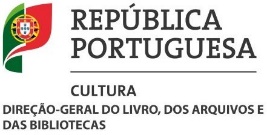 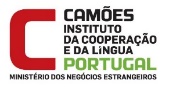 